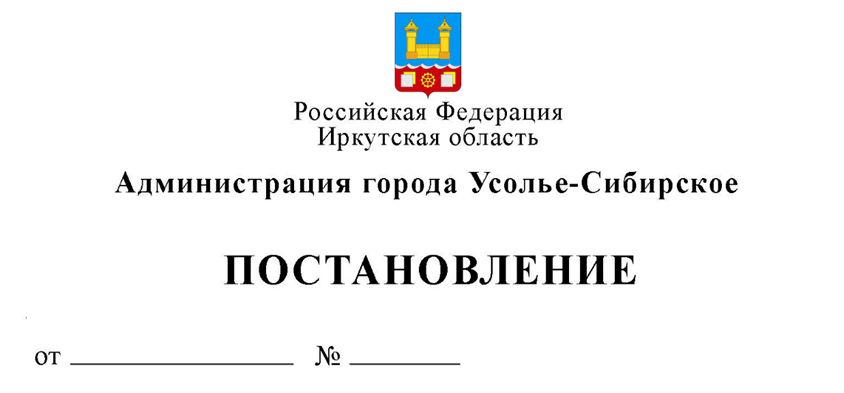 В целях принятия решений и реализации проектов благоустройства дворовых территорий и муниципальных территорий общего пользования в рамках реализации муниципальной программы «Формирование современной городской среды» города Усолье-Сибирское на 2018-2022 годы, в соответствии с постановлением Правительства Российской Федерации от 10.02.2017 г. № 169 «Об утверждении Правил предоставления и распределения субсидий из федерального бюджета бюджетам субъектов Российской Федерации на поддержку государственных программ субъектов Российской Федерации и муниципальных программ формирования современной городской среды», Жилищным кодексом Российской Федерации, руководствуясь статьями 28, 55 Устава муниципального образования «город Усолье-Сибирское», администрация города Усолье-СибирскоеПОСТАНОВЛЯЕТ:  1. Утвердить прилагаемый Порядок представления, рассмотрения и оценки предложений заинтересованных лиц о включении дворовой территории в муниципальную программу города Усолье-Сибирское «Формирования современной городской среды» на 2018-2022 годы; 2. Отменить постановление администрации города Усолье-Сибирское от 27.03.2017 г. № 577 «Об утверждении Порядка представления, рассмотрения и оценки предложений заинтересованных лиц о включении дворовой территории в подпрограмму «Формирования современной городской среды города Усолье-Сибирское» на 2017 год муниципальной программы города Усолье-Сибирское «Развитие жилищно-коммунального хозяйства» на 2015-2020 годы, Порядка представления, рассмотрения и оценки предложений заинтересованных лиц о включении дворовой территории в подпрограмму «Формирования современной городской среды города Усолье-Сибирское» на 2017 год муниципальной программы города Усолье-Сибирское «Развитие жилищно-коммунального хозяйства» на 2015-2020 годы общественной территории города Усолье-Сибирское подлежащей благоустройству в 2017 году». 3. Опубликовать настоящее постановление в газете «Официальное Усолье» и разместить на официальном сайте администрации города Усолье-Сибирское, информационно-телекоммуникационной сети «Интернет».4.  Контроль за исполнением настоящего постановления возложить на заместителя мэра города – председателя комитета по городскому хозяйству Л.Р.Шаипову. Мэр города 	                                                                                  М.В. Торопкин Подготовил            			                        Согласовано:Е.О. Миронова                                   Заместитель мэра города-                                   председатель комитета по                                   городскому хозяйству                                                                  Л.Р. Шаипова	Начальник отдела по жизнеобеспечению                                    города комитета городского хозяйства	Е.С. Бондарчук                                   Начальник юридического отдела                                             Е.М. ПоцелуйкоПриложение № 1  Утвержден постановлением   администрации города Усолье-Сибирское от ___________2018 г. № ______ПОРЯДОКпредставления, рассмотрения и оценки предложений заинтересованных лиц о включении дворовой территории в муниципальную программу города Усолье-Сибирское «Формирование современной городской среды» на 2018-2022 годы 1. Настоящий Порядок разработан в целях формирования муниципальной программы города Усолье-Сибирское «Формирование современной городской среды» на 2018-2022 годы (далее – муниципальная программа) и определяет последовательность представления, рассмотрения и оценки предложений заинтересованных лиц о включении дворовой территории в муниципальную программу, условия и порядок отбора дворовых территорий многоквартирных домов, подлежащих благоустройству, для включения в муниципальную программу.  2. В целях осуществления благоустройства дворовой территории в рамках муниципальной программы заинтересованные лица (собственники помещений в многоквартирных домах, собственники иных зданий и сооружений, расположенных в границах дворовой территории, подлежащей благоустройству) вправе выбрать виды работ, предполагаемые к выполнению на дворовой территории, из следующих перечней: 2.1. минимальный перечень работ:а) ремонт дворовых проездов; б) обеспечение освещения дворовых территорий; в) установка скамеек;  г) установка урн.2.2. дополнительный перечень работ: а) оборудование детских и (или) спортивных площадок; б) оборудование автомобильных парковок; в) озеленение; г) ремонт имеющейся или устройство новой дождевой канализации, дренажной системы, организация вертикальной планировки территории (при необходимости); д) снос строений и сооружений вспомогательного использования, являющихся общим имуществом собственников помещений в многоквартирном доме;е) устройство пандуса; ж) устройство контейнерной площадки. 3. Заинтересованные лица вправе представлять предложения о включении дворовых территорий в муниципальную программу, включающие виды работ из минимального перечня работ и (или) дополнительного перечня работ.  4. Выполнение видов работ из дополнительного перечня работ осуществляется в рамках муниципальной программы при условии трудового участия   заинтересованных лиц. 5. В муниципальную программу подлежат включению дворовые территории исходя из даты предоставления предложений заинтересованных лиц при условии их соответствия установленным требованиям, оформленных в соответствии с требованиями действующего законодательства и в пределах лимитов бюджетных ассигнований, предусмотренных муниципальной программой. 6. Дворовые территории, прошедшие отбор и не вошедшие в муниципальную программу на 2019 год в связи с превышением выделенных лимитов бюджетных ассигнований, предусмотренных муниципальной программой, включаются в муниципальную программу на 2020 -2022 годы исходя из даты предоставления предложений заинтересованных лиц. 7. Для включения дворовой территории в муниципальную программу заинтересованными лицами предоставляются в администрацию города Усолье- Сибирское следующие документы:7.1. Заявка в двух экземплярах по форме, согласно приложения № 1 к настоящему Порядку; 7.2. Оригиналы протоколов, согласно приложения № 2 к настоящему Порядку, общих собраний собственников помещений в каждом многоквартирном доме с оригиналами листов голосования, оформленных в соответствии с требованиями действующего законодательства, решений собственников каждого здания и сооружения, расположенных в границах дворовой территории, содержащих в том числе следующую информацию: а) решение об обращении с предложением по включению дворовой территории в муниципальную программу; б) перечень работ по благоустройству дворовой территории, сформированный исходя из минимального перечня работ по благоустройству; в) перечень работ по благоустройству дворовой территории, сформированный исходя из дополнительного перечня работ по благоустройству (в случае принятия такого решения заинтересованными лицами); г) форма участия: (при выборе видов работ из дополнительного перечня работ) трудовое;е) решение о принятии (непринятии) в состав общего имущества собственников помещений в многоквартирном доме (в собственность – для собственников зданий строений и сооружений), оборудования, малых архитектурных форм, иных некапитальных объектов, установленных на дворовой территории в результате реализации муниципальной программы;ж) обязательство по осуществлению содержания оборудования, малых архитектурных форм, иных некапитальных объектов, установленных на дворовой территории в результате реализации муниципальной программы; з) решение об определении лиц, которые от имени собственников помещений в многоквартирном доме уполномоченных на представление предложений, согласование дизайн-проекта благоустройства дворовой территории, а также на участие в контроле, в том числе промежуточном, и приемке работ по благоустройству дворовой территории, заключение договоров в рамках реализации муниципальной программы в целях обеспечения со финансирования (далее - представитель). 7.3. Схема территории, предлагаемой к благоустройству (при наличии); 7.4. Копию проектно-сметной документации, в том числе локальной сметы (при наличии);7.5. Фотоматериалы, подтверждающие отсутствие или ненадлежащее состояние соответствующих элементов благоустройства, дворовых территорий (при наличии). 8. Ответственность за достоверность сведений в заявке и прилагаемых к ней документах, несут заинтересованные лица, представившие их. 9. Заявка с прилагаемыми к ней документами подается в Администрацию города Усолье - Сибирское по адресу: город Усолье- Сибирское, улица Б. Хмельницкого, дом 30, кабинет 2 в рабочие дни с 8.00 ч. до 17.00 ч. (перерыв с 12.00 ч. до 13.00ч.), в течении всего года.10. Срок подачи заявлений должен составлять не менее 30 календарных дней с даты опубликования сообщения об отборе приема предложений граждан и организаций о включении дворовой территории в проект муниципальной программы «Формирование современной городской среды на территории муниципального образования «город Усолье-Сибирское» на 2018 - 2022 годы» на сайте администрации города Усолье-Сибирское в информационно-телекоммуникационной сети "Интернет".11. Поступившие заявки заинтересованных лиц регистрируются в день их поступления в журнале регистрации заявок с указанием порядкового регистрационного номера, даты и времени представления заявки, адреса многоквартирного дома, дворовая территория которого предлагается к благоустройству, фамилии, имени, отчества заинтересованного лица. На обоих экземплярах заявки проставляется регистрационный номер, дата и время представления заявки. Один экземпляр заявки возвращается заинтересованному лицу. 11. Администрация города Усолье- Сибирское не позднее рабочего дня следующего за днем представления заявки передает ее в общественную комиссию (далее - комиссия), состав которой утвержден постановлением администрацией города Усолье - Сибирское   от 26.10.2017 г. № 2327 (в редакции от 26.11.2018 г. № 2134).12. Комиссия осуществляет рассмотрение и оценку заявок заинтересованных лиц на предмет соответствия заявки и прилагаемых к ней документов, установленным настоящим Порядком требованиям, в том числе к составу и оформлению и критериям отбора дворовых территорий, согласно приложения № 3 к настоящему Порядку, в течение пяти рабочих дней, следующих за датой окончания срока приема Заявок.13. Комиссия возвращает заявку в следующих случаях: 13.1. Представление заявки после окончания срока подачи, указанного в пункте 9 настоящего Порядка; 13.2 Представление заявки и прилагаемых к ней документов оформленных с нарушением требований действующего законодательства и настоящего Порядка.   14. Решение общественной муниципальной комиссии оформляется протоколом, согласно приложения № 4 к настоящему Порядку, и в срок не позднее 5 рабочих дней после проведения заседания комиссии размещается на официальном сайте администрации города Усолье-Сибирское в информационно-телекоммуникационной сети «Интернет».15. В случае выявления несоответствия заявки требованиям настоящего Порядка, заявка с прилагаемыми к ней документами возвращается представителю с указанием причин, явившихся основанием для возврата.  После устранения причины, явившейся основанием для возврата заявки, представитель вправе повторно направить предложение о включении дворовых территорий в муниципальную программу. В этом случае датой приема документов будет являться дата их повторной подачи.                       Мэр города 	                                                                                  М.В. Торопкин                                                               В Администрацию города Усолье-Сибирское                                                                 от ___________________________________                                                                (указывается полностью фамилия, имя,                                                                 отчество представителя)                       	__________________________________________                                                             (указывается адресЗАЯВКАо включении дворовой территории в муниципальную программу города Усолье-Сибирское «Формирование современной городской среды» на 2018-2022 годыПрошу включить дворовую территорию многоквартирного дома __________________________________________________________________________________________________________________________________________________________ (указать адрес многоквартирного дома)в муниципальную программу города Усолье-Сибирское «Формирование современной городской среды» на 2018-2022 годы для благоустройства дворовой территории.   Приложение: 1. Оригинал протокола(ов) общего собрания собственников помещений в многоквартирном доме, решений собственников зданий и сооружений. 2. Схема с границами территории, предлагаемой к благоустройству (при наличии). 3. Копия проектно-сметной документации, в том числе локальной сметы (при наличии). 4. Фотоматериалы, подтверждающие отсутствие или ненадлежащее состояние соответствующих элементов благоустройства, дворовых территорий (при наличии).   Заинтересованное лицо          ______________           _________________________                                                                                                                                                                  (подпись)                                                       (Фамилия и инициалы) Мэр города 	                                                                                  М.В. ТоропкинПротокол № __общего собрания собственников помещений в многоквартирном доме, расположенном по адресу: г. Усолье-Сибирское ул. __________________, д. _____ «____» _____________ 20____ г.       1. Инициатор   проведения   общего   собрания   собственников помещений: ______________________________________________________________________      2. Форма проведения общего собрания: очная (заочная) или очно-заочная.       3. Время проведения: __ _______ 20______ г. (для заочной   формы указывается период сдачи листов голосования).       4. Место проведения: _______________ (указывается для очной формы).       5. Общее   количество голосов   собственников помещений   в многоквартирном доме - _____ %.       6. Общая площадь жилых и нежилых помещений многоквартирного дома (принадлежащая собственникам) - _______ кв. м.       7. Площадь многоквартирного дома, находящаяся в собственности граждан - _____ кв. м.       8. Площадь многоквартирного дома, находящаяся в собственности юридических лиц - ______ кв. м.       9. Площадь многоквартирного дома, находящаяся в государственной (муниципальной, городской) собственности - ________кв. м.       10. Участвовали в голосовании:       - собственники (представители собственников) жилых помещений - _____%.       - собственники (представители    собственников) нежилых помещений - _____%. (Список прилагается, приложение №_____).       Всего     присутствовало     собственников (представителей собственников), обладающих _% голосов от общего количества голосов.       Кворум - имеется.       Общее собрание собственников помещений - правомочно.       11. Лица, приглашенные   для   участия   в   общем   собрании собственников помещений:  (для ФЛ) Ф.И.О. лица/ представителя, реквизиты   документа, удостоверяющего полномочия представителя, цель участия;  (для ЮЛ) наименование, ЕГРН ЮЛ, Ф.  И.  О.  представителя ЮЛ, реквизиты документа, удостоверяющего полномочия представителя, цель участия). Повестка дня: 1. Выбор председателя общего собрания собственников. 2. Выбор секретаря общего собрания собственников. 3. Утверждение состава счетной комиссии. 4. Принять решение о включении дворовой территориимногоквартирного дома в муниципальную   программу города Усолье-Сибирское «Формирование современной городской среды» на 2018-2022 годы.5. Утвердить дизайн-проект благоустройства дворовой территории многоквартирного дома по адресу: город Усолье-Сибирское, улица_____________, дом №____, выполненный ___________________________________________________. 6. Утвердить перечень работ по благоустройству дворовой территории, сформированный исходя из минимального перечня работ по благоустройству. 7. Утвердить перечень работ по благоустройству дворовой территории, сформированный исходя из дополнительного перечня работ по благоустройству. 8. Утвердить форму и долю финансового и (или) трудового участия   заинтересованных лиц в реализации мероприятий по благоустройству дворовой территории (в случае, если субъектом Российской Федерации принято решение о таком участии). Вопрос № 1. Выбор председателя общего собрания собственников. Слушали: _____________________________________________________________ Решили: Выбрать председателем _______________________________Голосование: «За» ___%, «Против» ___%, «Воздержалось» ___ %. Решение по первому вопросу повестки дня - принято. Вопрос № 2. Выбор секретаря общего собрания собственников.Слушали: _____________________________________________________Решили: Выбрать председателем _______________________________Голосование: «За» ___%, «Против» ___%, «Воздержалось» ___ %. Решение по второму вопросу повестки дня - принято. Вопрос № 3. Утверждение состава счетной комиссии. Слушали: _____________________________________________________Решили:Выбрать председателем _______________________________Голосование:       "За" ___%, "Против" ___%, "Воздержалось" ___ %. Решение по третьему вопросу повестки дня - принято. Вопрос № 4. Принять решение о включении дворовой территории в муниципальную программу города Усолье-Сибирское «Формирование современной городской среды» на 2018-2022 годыСлушали: _____________________________________________________Решили: Выбрать председателем _______________________________Голосование:       «За» ___%, «Против» ___%, «Воздержалось»___ %. Решение по четвертому вопросу повестки дня - принято. Вопрос № 5. Утвердить дизайн-проект благоустройства дворовой территории многоквартирного дома по адресу: город Усолье-Сибирское, улица _______, дом №___, выполненный ___________________________________Слушали: _____________________________________________________Решили: Выбрать председателем _______________________________Голосование:       "За" ___%, "Против" ___%, "Воздержалось" ___ %. Решение по пятому вопросу повестки дня - принято. Вопрос № 6. Утвердить перечень работ по благоустройству дворовой территории, сформированный исходя из минимального перечня работ по благоустройству (Перечень работ прилагается, приложение№ ____). Слушали: _____________________________________________________Решили: Выбрать председателем _______________________________Голосование:       "За" ___%, "Против" ___%, "Воздержалось" ___ %. Решение по шестому вопросу повестки дня - принято. Вопрос № 7. Утвердить перечень работ по благоустройству дворовой территории, сформированный исходя из дополнительного перечня работ по благоустройству (Перечень работ прилагается, приложение № ____), в случае принятия такого решения. Слушали: _____________________________________________________Решили: Выбрать председателем _______________________________Голосование:       "За" ___%, "Против" ___%, "Воздержалось" ___ %. Решение по седьмому вопросу повестки дня - принято. Вопрос № 8. Утвердить форму и долю финансового и (или) трудового участия заинтересованных лиц в реализации мероприятий по благоустройству дворовой территории.Слушали: _____________________________________________________Решили: Выбрать председателем _______________________________Голосование:       "За" ___%, "Против" ___%, "Воздержалось" ___ %. Решение по восьмому вопросу повестки дня - принято. Вопрос № 9. Включить в состав общего имущества в многоквартирном доме оборудование, иные материальные объекты, установленные на дворовой территории. Слушали: _____________________________________________________Решили: Выбрать председателем _______________________________Голосование:       "За" ___%, "Против" ___%, "Воздержалось" ___ %. Решение по девятому вопросу повестки дня - принято. Вопрос № 10. Принять решение об обязательном содержании за счет средств собственников помещений МКД и текущем ремонте объектов внешнего благоустройства, выполненных в рамках мероприятий программы.Слушали: _____________________________________________________Решили: Выбрать председателем _______________________________Голосование:       "За" ___%, "Против" ___%, "Воздержалось" ___ %. Решение по десятому вопросу повестки дня - принято. Вопрос № 11. Выбор лица, уполномоченного на предоставление заявки (предложения) на участие в муниципальной программе, согласование дизайн-проекта благоустройства дворовой территории, а также на участие в контроле, в том числе промежуточном, и приемке работ по благоустройству дворовой территории. Слушали: _____________________________________________________Решили: Выбрать председателем _______________________________Голосование:       "За" ___%, "Против" ___%, "Воздержалось" ___ %. Решение по одиннадцатому вопросу повестки дня - принято. Вопрос № 12. Определить место хранения протокола № ______ от_________________ года. Слушали: _____________________________________________________Решили: Выбрать председателем _______________________________Голосование:       "За" ___%, "Против" ___%, "Воздержалось" ___ %. Решение по двенадцатому вопросу повестки дня - принято. Приложения (обязательные) к протоколу:1. Реестр собственников помещений в многоквартирном доме (представителей собственников) - на ___ листах.2. Сообщение (уведомление) о проведении общего собрания собственников помещений - на ___ листе.3. Реестр вручения собственникам помещений извещений о проведении общего    собрания собственников помещений в многоквартирном доме - на ___ листах.4. Лист регистрации собственников помещений, присутствовавших на собрании. Доверенности представителей собственников   помещений (для очной формы) - в количестве ___ штук.5. Решения собственников помещений по вопросам повестки дня (для заочного голосования) - в количестве ___ штук       Председатель общего собрания ________________________ / _____________/                                                                                (подпись)                   Ф. И. О.      Секретарь общего собрания _________________________ / ______________/                                                                                 (подпись)                Ф. И. О.      Члены счетной комиссии: _________________________ /_______________/                                                                            (подпись)                   Ф. И. О.Мэр города 	                                                                                  М.В. ТоропкинПриложение № 3                                                                                  к Порядку представления, рассмотрения и оценки предложений заинтересованных лиц о включении дворовой территории в муниципальную программу города Усолье-Сибирское «Формирование современной городской среды» на 2018-2022 годыКритерииотбора дворовых территорий многоквартирных домов для формирования адресного перечня дворовых территорий на проведение работ по благоустройству дворовых территорий на территории города Усолье-Сибирское В целях определения участников отбора дворовых территорий многоквартирных домов для формирования адресного перечня на проведение работ по благоустройству дворовых территорий города Усолье-Сибирское Общественная комиссия администрации города Усолье-Сибирское для оценки и обсуждения проектов и предложений по благоустройству рассматривает на предмет их соответствия критериям, указанным в настоящем Порядке (Приложение № 1).Общественная комиссия по проведению отбора дворовых территорий многоквартирных домов осуществляет оценку дворовых территорий многоквартирных домов для формирования адресного перечня на проведение работ по благоустройству дворовых территорий по следующим критериям: 1. Продолжительность эксплуатации многоквартирного дома. 2. Финансовая дисциплина собственников помещений в многоквартирном доме (размер суммарной задолженности по плате за содержание жилья, платы за наем, коммунальные услуги (водоснабжение, водоотведение, отопление, электроснабжение). Для расчета критерия отбора берутся данные на 1-е число месяца, в котором проводится отбор дворовых территорий многоквартирных домов. 3. Трудовое соучастие собственников помещений реализуется в форме субботника. Под субботником понимается выполнение неоплачиваемых работ, не требующих специальной квалификации, в том числе подготовка дворовой территории многоквартирного дома к началу работ, уборка мусора, покраска оборудования, другие работы.Мэр города 	                                                                                  М.В. ТоропкинПриложение № 4                                                                                  к Порядку представления, рассмотрения и оценки предложений заинтересованных лиц о включении дворовой территории в муниципальную программу города Усолье-Сибирское «Формирование современной городской среды» на 2018-2022 годыПротоколподведения итогов оценки предоставленных заявок на участие в отборедворовых территорий МКД для формирования адресного перечня напроведение работ по благоустройству дворовых территорийв ________________________________ город Усолье-Сибирское«___» ________20____ год                                                                               № _____Общественный совет для оценки   и   обсуждения   проектов   и предложений по благоустройству ____________________________город Усолье-Сибирское (далее – Общественная комиссия).1. Состав Общественной комиссии по оценке предоставленных заявок на участие в отборе дворовых территорий МКД на проведение работ по благоустройству дворовых территорий:Председатель Общественной комиссии: ________________________________Член Общественной комиссии: _______________________________________Член Общественной комиссии: _______________________________________Секретарь Общественной комиссии: ___________________________________2. Общественная комиссия, рассмотрев заявку с порядковым номером ____ участника отбора __________________________________________ на включение дворовой территории многоквартирного дома по адресу _________________ ___________________________________ в адресный перечень на проведение работ по благоустройству и принял решение: по представленному пакету документов заявка ответствует (не соответствует) установленным требованиям.Данная таблица заполняется на каждую заявку, если заявка соответствует требованиям.3. Общественная комиссия, рассмотрев предложения (заявки) участников отбора дворовых территорий МКД на проведение работ по благоустройству дворовых территорий и принимает следующее решение:Члены Общественной комиссии, присутствующие на заседании:Председатель Общественной комиссии: ______________________/_____________/Член Общественной комиссии: _____________________________/_____________/Член Общественной комиссии: _____________________________/_____________/Секретарь Общественной комиссии: _________________________/_____________/Мэр города 	                                                                                  М.В. ТоропкинПриложение № 5                                                                                  к Порядку представления, рассмотрения и оценки предложений заинтересованных лиц о включении дворовой территории в муниципальную программу города Усолье-Сибирское «Формирование современной городской среды» на 2018-2022 годыФорма участия (финансовое и (или) трудовое) и доля участия заинтересованных лиц в выполнении минимального и дополнительного перечня работ по благоустройствам у дворовых территорий (в случае если собственниками помещений в МКД, заинтересованными лицами принято решение о таком участии)Заинтересованные лица принимают участие в реализации мероприятий по благоустройству дворовых территории в рамках минимального и дополнительного перечней работ по благоустройству в форме трудового и (или) финансового участия в размере не менее 5 % от стоимости мероприятий.Под формой трудового участия понимается неоплачиваемая трудовая деятельность заинтересованных лиц, имеющая социально полезную направленность, не требующая специальной квалификации и организуемая для выполнения минимального и (или) дополнительного перечня работ по благоустройству дворовых территорий.Под формой финансового участия понимается привлечение денежных средств заинтересованных лиц для финансирования части затрат по выполнению минимального и (или) дополнительного перечня работ по благоустройству дворовых территорий.Организация трудового и (или) финансового участия осуществляется заинтересованными лицами в соответствии с решением общего собрания собственников помещений в многоквартирном доме, дворовая территория которого подлежит благоустройству, оформленным соответствующим протоколом общего собрания собственников помещений в многоквартирном доме. Финансовое (трудовое) участие заинтересованных лиц в выполнении мероприятий по благоустройству дворовых территорий должно подтверждаться документально в зависимости от избранной формы такого участия.Трудовое участие граждан может быть внесено в виде следующих мероприятий, не требующих специальной квалификации, таких как: субботники;подготовка дворовой территории к началу работ (земляные работы); участие в строительных работах: снятие старого оборудования, установка уличной мебели, зачистка от ржавчины, окрашивание элементов благоустройства; участие в озеленении территории: высадка растений, создание клумб, уборка территории;обеспечение благоприятных условий для работников подрядной организации, выполняющей работы (например, организация горячего чая).Информация о начале реализации мероприятий по благоустройству (конкретная дата, место проведения, памятка и другие материалы) размещается администрацией города Усолье-Сибирское на официальном сайте в сети «Интернет», а также непосредственно в многоквартирных домах − на информационных стендах. В качестве документов (материалов), подтверждающих трудовое участие, могут быть представлены отчет о выполнении работ, включающий информацию о проведении мероприятия с трудовым участием граждан, отчет совета многоквартирного дома, лица, управляющего многоквартирным домом, о проведении мероприятия с трудовым участием граждан. При этом, рекомендуется в качестве приложения к такому отчету представлять фото-, видеоматериалы, подтверждающие проведение мероприятия с трудовым участием граждан.Документы, подтверждающие трудовое участие, представляются в администрацию района не позднее 10 календарных дней со дня окончания работ, выполняемых заинтересованными лицами. При выборе формы финансового участия заинтересованных лиц в реализации мероприятий по благоустройству дворовой территории в рамках дополнительного перечня (минимального перечня -в случае принятия такого решения) работ по благоустройству доля участия определяется как процент от стоимости мероприятий по благоустройству дворовой территории.Мэр города 	                                                                                  М.В. ТоропкинОб утверждении Порядка представления, рассмотрения и оценки предложений заинтересованных лиц о включении дворовой территории в муниципальную программу  города Усолье-Сибирское «Формирования современной городской среды» на 2018-2022 годыПриложение № 1   к Порядку представления, рассмотрения и оценки предложений заинтересованных лиц о включении дворовой территории в муниципальную программу города Усолье-Сибирское «Формирование современной городской среды» на 2018-2022 годыПриложение № 2                                                                                   к Порядку представления, рассмотрения и оценки предложений заинтересованных лиц о включении дворовой территории в муниципальную программу города Усолье-Сибирское «Формирование современной городской среды» на 2018-2022 годып/пНаименование критериев отбораБалл, присваиваемый в соответствии с критерием отбора1.Продолжительность эксплуатации многоквартирного дома:1) от 41 и более лет102) от 31 до 40 лет	73) от 21 до 30 лет44) от 16 до 20 лет15) от 10 до 15 лет02.Финансовая дисциплина собственников помещений в многоквартирном доме (размер суммарной задолженности по плате за содержание жилья, платы за наем, коммунальные услуги (водоснабжение, водоотведение, отопление, электроснабжение)):Финансовая дисциплина собственников помещений в многоквартирном доме (размер суммарной задолженности по плате за содержание жилья, платы за наем, коммунальные услуги (водоснабжение, водоотведение, отопление, электроснабжение)):1) 0% задолженности от общей суммы начислений102) от 0,1 до 5,0%44) свыше 10,1%	13.Трудовое участие Трудовое участие Участие собственников помещений 5Отсутствие соучастия собственников помещений0№п/пНаименование критерия отбораЗначение показателяБалльная оценка1.Продолжительность эксплуатации многоквартирного домалет2.Финансовая дисциплина собственников помещений МКД%3.Трудовое соучастие собственников помещений в части приобретения элементов благоустройства (да, нет)Да, нетИтого баллов№п/пНаименование участника отбора	Адрес дворовой территории многоквартирного домаПорядковый номер заявкиСумма баллов, присвоенная в соответствии с критериями отбораНомер по ранжированию1234